Утвержден Приказом Закрытого Акционерного Общества «Азербайджанское Каспийское Морское Пароходство» от 01 декабря 2016 года, № 216.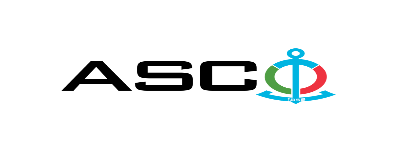 ЗАКРЫТОЕ АКЦИОНЕРНОЕ ОБЩЕСТВО «АЗЕРБАЙДЖАНСКОЕ КАСПИЙСКОЕ МОРСКОЕ ПАРОХОДСТВО»  ОБЪЯВЛЯЕТ О ПРОВЕДЕНИИ ОТКРЫТОГО КОНКУРСА НА ЗАКУПКУ НАЖДАЧНОЙ БУМАГИ И ДИСКОВ ДЛЯ СТРОГАЛЬНЫХ И РЕЖУЩИХ ЛАГУНД И СТАНКОВК О Н К У Р С №AM-027 /2019Комитет по закупкам ЗАО «АКМП»(на бланке участника-претендента)ПИСЬМО-ЗАЯВКА НА УЧАСТИЕ В ОТКРЫТОМ КОНКУРСЕ Город _______       “___”_________20___года ___________№           							                                                                                          Председателю Комитета по закупкам ЗАО «АКМП» Господину Дж.Махмудлу, Настоящей заявкой [с указанием полного наименования претендента-подрядчика] подтверждает намерение принять участие в открытом конкурсе № [с указанием претендентом номера конкурса], объявленном ЗАО «АКМП» в связи с закупкой «__________». При этом подтверждаем, что в отношении [с указанием полного наименования претендента-подрядчика] не проводится процедура ликвидации, банкротства, деятельность не приостановлена, а также отсутствуют иные обстоятельства, не позволяющие участвовать в данном тендере.  Гарантируем,что [с указанием полного наименования претендента-подрядчика] не является лицом, связанным с ЗАО «АКМП». Сообщаем,что для оперативного взаимодействия с Вами по вопросам, связанным с представленной документацией и другими процедурами, нами уполномочен:Контактное лицо: . . . . . . . . . . . . . . . . . . . . . . . . . . .  Должность контактного лица: . . . . . . . . . . . . . . . . . . . . .  Телефон: . . . . . . . . . . . . . . . . . . . . . . . . . . . . . . . . .  Факс: . . . . . . . . . . . . . . . . . . . . . . . . . . . . . . . . . Адрес электронной почты: . . . . . . . . . . . . . . . . . . . . . . . . _______________________________  Приложение:Оригинал  банковского  документа об  оплате взноса за участие в конкурсе –  на ____ листах. ________________________________                                   _______________________(Ф.И.О. уполномоченного лица) (подпись уполномоченного лица)                         _________________________________                                                  (должность уполномоченного лица)                                                                                                                                                                                                                                             M.П.ПЕРЕЧЕНЬ НАЖДАЧНОЙ БУМАГИ И КАМЕННЫХ ДИСКОВ ДЛЯ СТРОГАЛЬНЫХ И РЕЖУЩИХ ЛАГУНД И СТАНКОВТолько DDP принимается в качестве условия поставки от местных предприятий. Принимается только предложения цен  указанные в манатах  от местных предприятий.  Другие условия поставки не принимаются. Юридические и физические лица могут участвовать в качестве одного участника по каждому предмету  конкурса и могут подать только одно предложение в в качестве участника Требуется обязательно указать марку, сертификат о происхождении товара и страну изготовления каждого товара во время предоставления предложения цены, в противном случае они не  принимаются.   Требуется что компания победитель представила и согласовала образцы до заключения договора. Примечание: Товары будут взяты в течении 3 месяцев по необходимости. Контактное лицо по техническим вопросам  Сухогрузный порт «Зых», Заместитель начальника Гумбатов Самир050 457 56 56samir.humbatov@asco.az Эльвин Алиев - ООО «Денизчи ремонтное строительство» ( 050 ) 228 63 64elvin.aliyev@asco.azДо заключения договора купли-продажи с компанией победителем конкурса  проводится проверка претендента в соответствии с правилами закупок ЗАО  «Азербайджанское Каспийское Морское Пароходство». Компания победитель должна заполнить специальную форму через  адрес ( http://www.acsc.az/az/pages/2/241 ) и представить нижеуказанные документы :http://www.acsc.az/az/pages/2/241Устав компании (со всеми изменениями и дополнениями)Выписка из реестра коммерческих юридических лиц (выданная в течение последнего 1 месяца)Информация об учредителе юридического лица  в случае если учредитель является юридическим лицомИНН свидететльствоАудированный баланс бухгалтерского учета или налоговая декларация (в зависимости от системы налогообложения) / справка на отсутсвие налоговой задолженности в органах налогообложения Удостоверения личности законного представителяЛицензии учреждения необходимые для оказания услуг / работ (если применимо)Договор не будет заключен с компаниями которые не предоставляли указанные документы и не получили позитивную оценку по результатам процедуры проверки !   Перечень документов для участия в конкурсе: Заявка на участие в конкурсе (образец прилагается) ; Банковский документ об оплате взноса за участие в конкурсе ; Конкурсное предложение. На первичном этапе, заявка на участие в конкурсе (подписанная и скрепленная печатью) и банковский документ об оплате взноса за участие должны быть представлены на Азербайджанском, русском или английском языках не позднее 18:00 (по Бакинскому времени) 26.02.2019 года по месту нахождения Закрытого Акционерного Общества «Азербайджанское Каспийское Морское Пароходство» (далее – ЗАО «АКМП») или путем отправления на электронную почту контактного лица. Перечень (описание) закупаемых товаров, работ и услуг прилагается. Сумма взноса за участие в конкурсе и приобретение сборника основных условий (пригласительных документов к конкурсу): Претенденты, желающие принять участие в конкурсе, должны оплатить нижеуказанную сумму взноса за участие в конкурсе путем перечисления средств на банковский счет ЗАО «АКМП» с последующим представлением в ЗАО «АКМП» документа, подтверждающего оплату, в срок не позднее, указанного в первом разделе.  Претенденты, выполнившие данное требование, вправе приобрести сборник основных условий по предмету закупки у контактного лица в электронном или печатном формате в любой день недели с 09.30 до 17.30 часов до даты, указанной в графе III объявления.ПАРТИЯ - 00 АЗН (с учетом НДС)допускается оплата суммы взноса за участие в манатах или в долларах США и Евро в эквивалентном размере.   Номер счета : Взнос за участие в конкурсе не подлежит возврату ни при каких обстоятельствах, за исключением отмены конкурса ЗАО «АКМП» !Предельный срок и время подачи конкурсного предложения :Участники, представившие заявку на участие и банковский документ об оплате взноса за участие в конкурсе до срока, указанного в первом разделе, должны представить свои конкурсные предложения в ЗАО «АКМП» в запечатанном конверте (один оригинальный экземпляр и две копии) не позднее 15:00 (по Бакинскому времени) 07.03.2019 года.Конкурсные предложения, полученные позже указанной даты и времени, не вскрываются и возвращаются участнику.Информация о применяемых правилах конкурса и преимущественном праве ЗАО «АКМП» :Конкурс будет проведен в соответствии с Приказом ЗАО «АКМП» от 12 июня 2014 года, № 99 и утвержденным данным приказом «Порядком организации и управления закупок по Закрытому Акционерному Обществу «Азербайджанское Каспийское Морское Пароходство».ЗАО «АКМП» вправе отклонить все конкурсные предложения и отменить конкурс согласно «Порядку организации и управления закупок по Закрытому Акционерному Обществу «Азербайджанское Каспийское Морское Пароходство».Адрес закупочной организации : Азербайджанская Республика, город Баку AZ1029 (индекс), Пр. Гейдара Алиева 152, "Чинар Плаза" 24-й этаж, Комитет по Закупкам ЗАО «АКМП». Контактное лицо : Джалилов Вюгар Секретарь Комитета по закупкам ЗАО «АКМП»Телефон : +994 12 404 37 00 (1132)Адрес электронной почты:: tender@asco.az По юридическим вопросам :Телефон : +994 50 277 02 85Адрес электронной почты : Huquq.meslehetcisi@asco.azДата, время и место вскрытия конвертов с конкурсными предложениями :Вскрытие конвертов будет производиться в 16.00 (по Бакинскому времени) 07.03.2019 года по адресу, указанному в разделе V. Сведения о победителе конкурса :Сведения о победителе конкурса доступны на веб-странице (раздел объявлений) ЗАО «АКМП» Прочие условия конкурса :Н\пНаименование товаровЕдиница измеренияКоличествоМорской Транспортный Флот1Диск для лагунды Ø 100 (режущий)ш т у к 502Диск для лагунды Ø 115 мм (режущий)ш т у к 1503Строгальный диск 32 x 150ш т у к 20Каспийский Морской Нефтяной Флот1Строгальный диск 200 x 20 x 32, (победит) (GC-F60-N-5V-35M/S) ГОСТ 2424-83ш т у к 102Строгальный диск 300 x 40 x 127, (победит) (GC-F60-N-5V-35M/S) ГОСТ 2424-83ш т у к 43Строгальный диск 400 x 40 x 127, (победит) (GC-F60-N-5V-35M/S) ГОСТ 2424-83ш т у к 104Алмазный диск Ø 125 мм (для лагунды) ГОСТ 21963-82ш т у к 205Алмазный диск Ø 230 мм (для лагунды) ГОСТ 21963-82ш т у к 206Наждачная бумага P40 ГОСТ 13344-79м²57Наждачная бумага P100 ГОСТ 13344-79м²58Наждачная бумага P200 ГОСТ 13344-79м²59Наждачная бумага P150 ГОСТ 13344-79м²510Наждачная бумага P240 ГОСТ 6456-82 /225 x 275 ммш т у к 5011Наждачная бумага P600 ГОСТ 6456-82 /225 x 275 ммш т у к 5012Наждачная бумага P2000 ГОСТ 6456-82 /225 x 275 ммш т у к 5013Диск для лагунды Ø 125 x 3 (режущий) ГОСТ 21963-82ш т у к 5014Диск для лагунды Ø 230 x 3 (режущий) ГОСТ 21963-82ш т у к 5015Каменный диск для лагунды Ø 125 x 6 (точильный) ГОСТ 21963-82ш т у к 5016Каменный диск для лагунды Ø 230 x 6 (точильный) ГОСТ 21963-82ш т у к 5017Наждачная бумага 24 (синяя, для лагунды) Ø 125 мм ГОСТ 13344-79ш т у к 5018Наждачная бумага 100 (синяя, для лагунды) Ø 125 мм ГОСТ 13344-79ш т у к 5019Наждачная бумага 1500 (синяя, для лагунды) Ø 125 мм ГОСТ 13344-79ш т у к 5020Пила станка для резки дерева Ø 400 мм x 4 x 50 (победит)ш т у к 521Нож для фуганка 600 мм х 40 мм ш т у к 8Судоремонтный Завод “Биби-Эйбат”1Наждачная бумага N220м е т р752Наждачная бумага N150м е т р503Наждачная бумага 80 ммм е т р504Точильная насадка для болгарки P80 (palifan)ш т у к 205Диск резака для кафеля  Ø 125 (алмазный)ш т у к 56Насадка для болгарки Ø 125ш т у к 257Насадка для полировки №100ш т у к 3008Насадка для полировки №80ш т у к 3009Диск для лагунды 115 мм (точильный) ш т у к 2510Диск для лагунды 125 мм (режущий)ш т у к 35011Диск для лагунды 125 мм (точильный) ш т у к 25012Диск для лагунды (точильный, для металла) Ø 230 х BX22.23 ммш т у к 25013Диск для лагунды Ø 230 (режущий, для металла)ш т у к 300Судоремонтно-строительный Завод “Зых”1Наждачная бумага №80м²12Диск для лагунды Ø 115 х 3 мм (режущий) ш т у к 3003Диск для лагунды Ø 125 х 3 мм (режущий)ш т у к 804Строгальный диск 400 x 40 x 127, (победит) (GC-F60-N-5V-35M/S) ГОСТ 2424-83ш т у к 95Строгальный диск 400 x 40 x 127, (обычный)  (A-F60-M/N-5V-35M/S) ГОСТ 2424-83ш т у к 96Карандаш-образный точильный диск для турбинки  ш т у к 8007405 мм (16") x 3 мм (1/8") x 25.4 мм (1")  (режущий диск) ш т у к 5008Режущий диск 7" SIZE 180 MM X 3 MM X 22 MM-CUTTING DISC 7" SIZE 180 MM X 3 MM X 22 MMш т у к 1009Наждачная бумага 60-SAND PAPER  GRIT 60 (p60 b-200 мм NORTON)м е т р10010Наждачная бумага 80 (p80 b-200 мм NORTON)м е т р30011Наждачная бумага для шлифовального станка N80 B-120 мм (синяя)м е т р812Наждачная бумага для шлифовального станка N120 B-120 мм (синяя)м е т р813Наждачная бумага для болгарки  200 Ø 125 мм ш т у к 5014Наждачная бумага для болгарки  150  алмазный Ø 125 ммш т у к 10015Наждачная бумага для болгарки 120 Ø 125 мм ш т у к 5016Наждачная бумага для болгарки 80 Ø 125 мм ш т у к 2017Наждачная бумага для болгарки 60 Ø 125 мм ш т у к 4018Наждачная бумага для болгарки 40 Ø 125 мм ш т у к 40Сухогрузный порт «Зых»1Диск для лагунды (режущий, для металла) Ø 115 мм ш т у к 72Диск для лагунды (точильный, для металла) Ø 115 ммш т у к 7ООО «Денизчи ремонтное строительство»1Гвоздь для ламинатап а ч к а502Диск для лагунды 230-3 (для металла)ш т у к 1403Диск для лагунды 230-B-4 (для металла)ш т у к 1254Диск для лагунды  (для металла) F230ш т у к 1405Ножевище для лобзикаш т у к 606Диск режущий для лагунды Ø 125 x 3 (для дерева)ш т у к 507Диск режущий для лагунды Ø 180 x 3 (для дерева)ш т у к 408Диск режущий для лагунды Ø 230 x 3 (для дерева)ш т у к 1609Алмазный диск Ø 125 мм (для лагунды) ш т у к 4010Алмазный диск Ø 230 мм (для лагунды) ш т у к 3011Пила станка для резки ламината Ø 300 мм ш т у к 2012Пила станка для резки дерева Ø 300 мм ш т у к 4013Наждачная бумага Р120 м²4014Наждачная бумага Р150 м²4015Наждачная бумага Р180 м²4016Наждачная бумага 320 (синяя, для лагунды) Ø 125 мм ш т у к 3617Наждачная бумага (шкурка)м²17518Ручная пилаш т у к 15Морской Транспортный Флот, Служба Снабжения, Начальник службы - Шаммад Йолчуев (0503707909)shammad.yolchuyev@asco.azМорской Транспортный Флот, Группа по Складскому Хозяйству Службы Снабжения, Руководитель группы - Мамед Сулейманов  051 454 06 00suleyman.mammadov@asco.azКаспийский Морской Нефтяной Флот, Служба Снабжения, Начальник службы - Махир Исаев   050 292 12 32mahir.isayev@asco.azАбдуллаев Иман, заместитель начальника службы снабжения Каспийского нефтяного флота 055 555 54 49iman.abdullayev@asco.azСудоремонтный Завод “Биби-Эйбат”, Отдел снабжения, Начальник отдела - Кулиев Кулу   (0502207820)qulu.quliyev@asco.azСудоремонтный завод "Зых" - Начальник отдела снабжения  Багиров Сабухи050 458 02 02 
sabuxi.bagirov@asco.azСудоремонтный Завод “Зых”, Отдел снабжения, Инженер - Зохра Оруджева   050 350 11 65zohra.orucova@asco.az